Годовой публичный отчет Председателя Первичной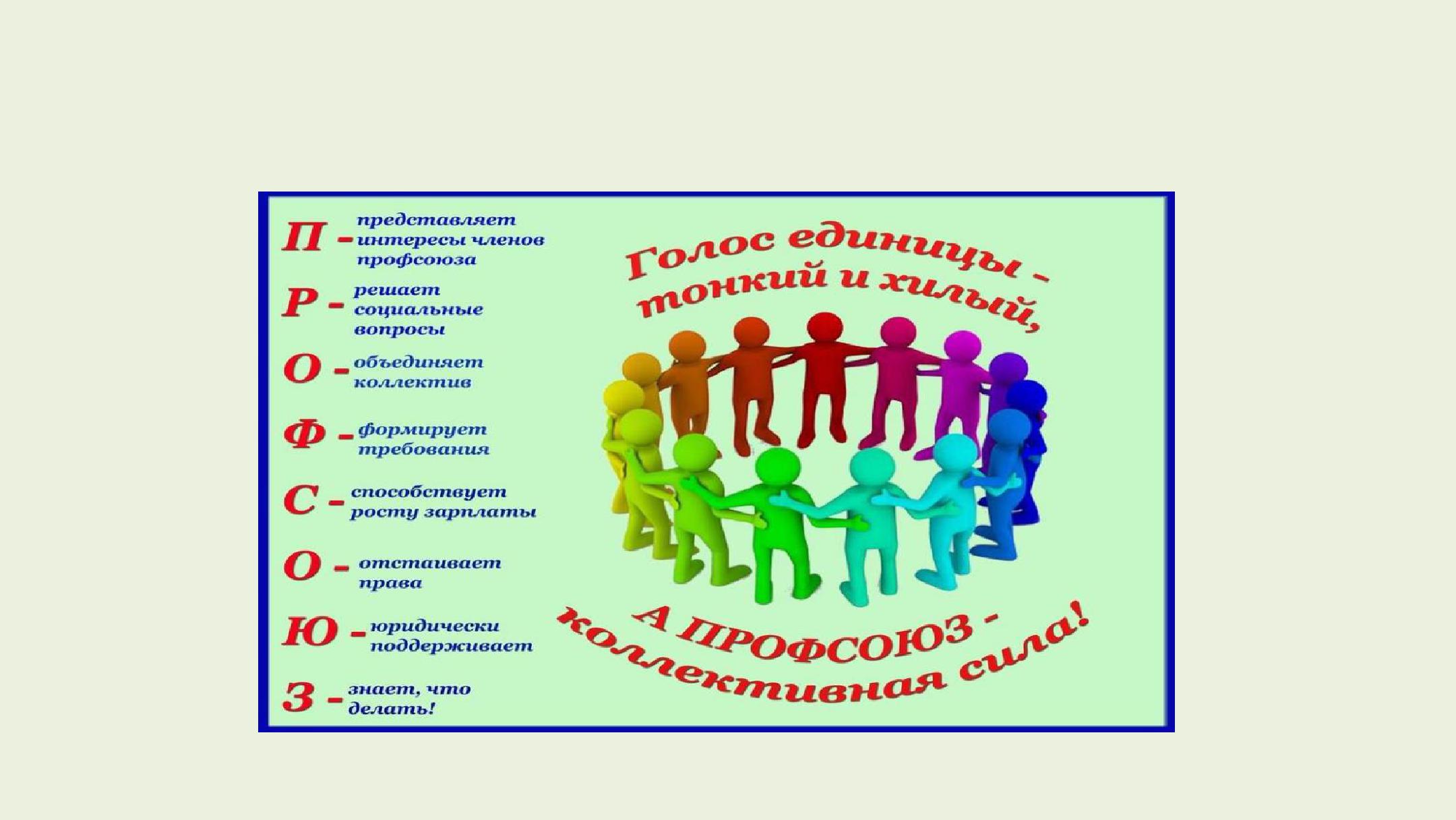 профсоюзной организации МБОУ СОШ№4 им. А.В.СувороваШпакович Ирины Анатольевны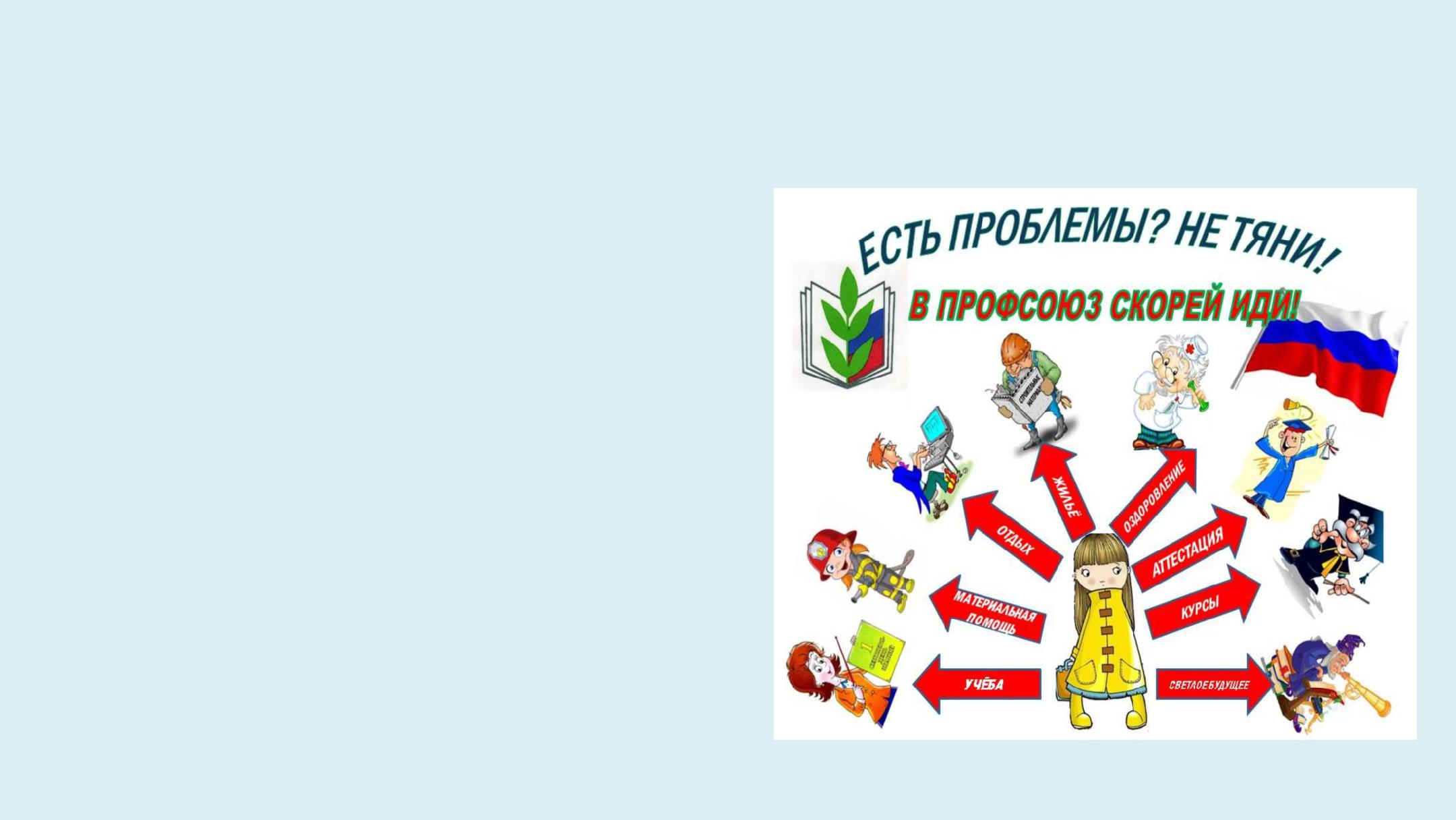 Цели и задачи Профсоюза.Основная цель деятельности Профсоюза: добиваться улучшения условий труда работников, отстаивать их законные интересы, защищать и поддерживать социально-экономические права.Основными задачами Первичной профсоюзной организации являются:заключение   Коллективного   договора,   вкотором должны быть учтены особенности урегулирования труда работников учреждения, а так жедополнительные меры социальной поддержки работников.рассмотрение и разрешение коллективных и трудовых споров между работником и работодателем,улучшение условий труда работников,повышение роли профсоюзной организации в жизни учреждения и мотивация в членство в профсоюзе.Всего работающих в организации -73 человек. Охват профсоюзным членством на конец 2018 года составляет 73 человек, это 100% от общей численности штатных работников. В составе профкома вместе с председателем - 5 человек, в составе ревизионной комиссии -3 члена профсоюза.Ежемесячно осуществлялся безналичный сбор членских взносов с перечислением их на счёт городской организации профсоюза работников народного образования и науки Российской Федерации, что выполнялось в соответствии с При подготовке к новому учебному году совместно с администрацией проводится приемка кабинетов, проверяется наличие инструкций по технике безопасности, утверждаются инструкции, проверяются условия труда и учебы, прохождение медицинских осмотров работниками учреждения.В течение года осуществляется контроль за расписанием, учебной нагрузкой в период сессии, прохождения повышения квалификации, соблюдением каникулярного времени.Всего за отчетный период проведено 2 общих собраний коллектива: «Изменения и дополнения по стимулирующим выплатам»; «Публичный отчет председателя профкома МБОУ СОШ №4 им. А.В. Суворова Шпакович И.А. за 2018 год».За истекший период проведено 8 профсоюзных кружка по темам:- добро пожаловать в профсоюз;- минимальная оплата труда;- о получении налоговых вычетов;- о получении материальной помощи.- оформление пенсии по возрасту;- о предоставлении педагигеским работникам длительного отпуска сроком до  1 года;- формы оздоровления членов профсоюза;- Альфа-страхованиеБыло проведено 13 индивидуальных консультаций .Оформляются протоколы заседания профкома, производится регистрация документов (заявлений о вступлении в профсоюз, о выделении денежных средств на проведение мероприятий и поздравления работников и ветеранов педагогического труда с профессиональным праздником, поощрение юбиляров и выделение материальной помощи).На заседании профкома в течение года рассматривались следующие впросы:- о выполении КД;- о принятии в члены профсоюза;- об оздоровлении членов профсоюза;- об оказании материальной помощи;- об участии в благотворительных акциях;- Альфа-страхование работников образования и науки.Положение «О стимулирующих выплатах».На ряду с Коллективным договором при участии Профсоюзного комитета было рассмотрено Положение об ежемесячных стимулирующих выплатах. Также при осуществлении выплат педагогическим работникам были учтены:выслуга летквалификационная категориявыполнение функций классного руководителяпроверка тетрадейвыполнение работ, не связанных с прямыми должностными обязанностямиОхрана труда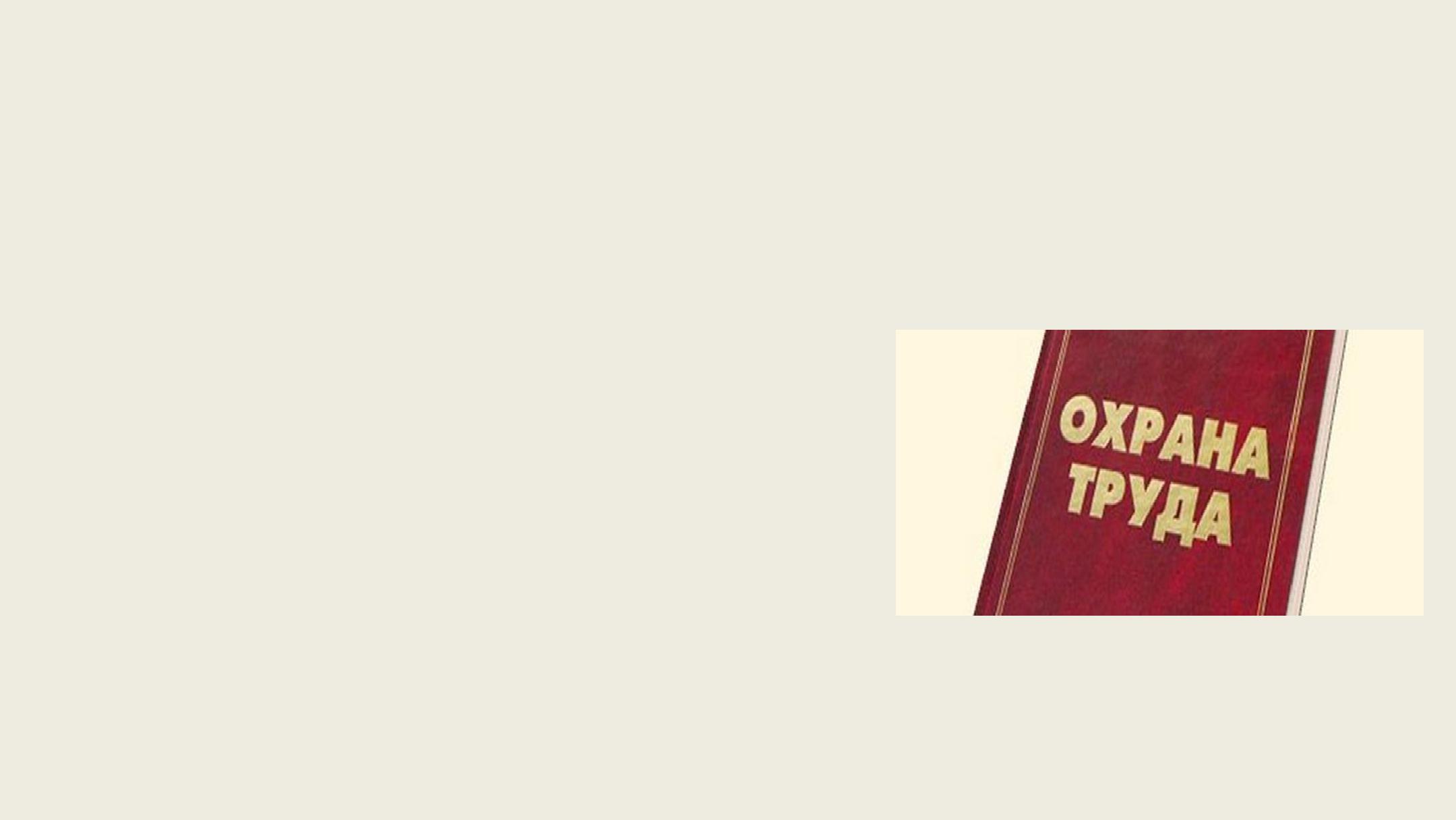 Соблюдая требования Законодательства Российской Федерации в области охраны труда, здоровья и безопасности образовательного процесса обеспечено проведение в установленном порядке прохождения работниками обязательного медицинского осмотра за счет средств Работодателя.01.09.2018 года было заключено «Соглашение по охране труда» между работодателем и профсоюзным комитетом МБОУ СОШ №4 им. А.В. Суворова на 2018-2021 учебный год.За отчетный период 2 работника Учреждения прошли обучение по программе «Обучение по курсу ОХРАНА ТРУДА руководителей и специалистов» и получили удостоверения. 	В 2018 году был принят на работу инспектор по охране труда Емельянова Н.В.Культурно-просветительная работа. 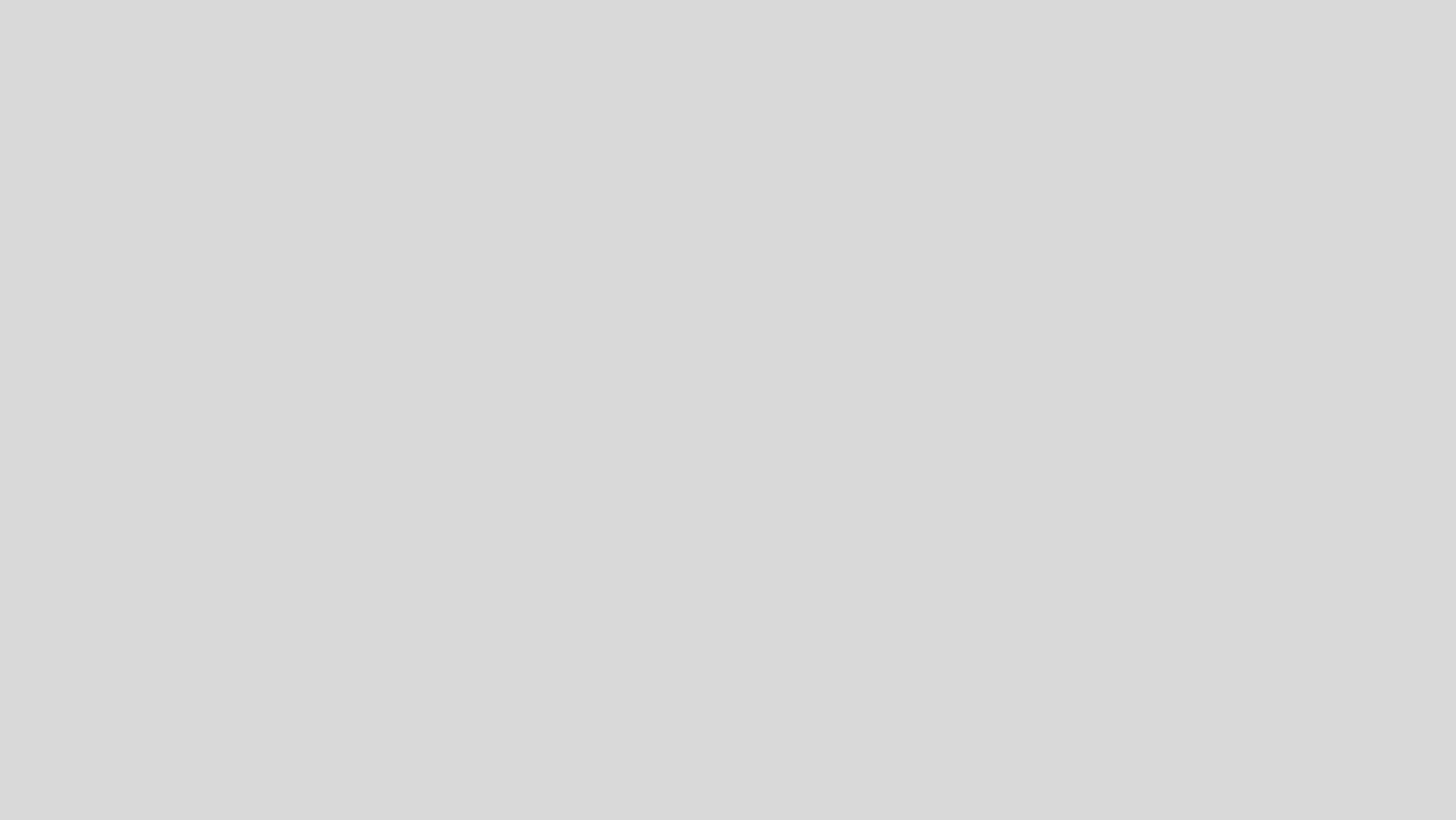 Для информирования членов профсоюза, а также всех работников школы используется информационный стенд «Профсоюзный уголок». Размещением информации на профсоюзном информационном стенде школы занимается председатель профкома. Это планы, решения профкома, объявления, поздравления, изменения в Законодательстве.Доброй традицией становится поздравления работников с профессиональными и календарными праздниками, с юбилейными датами. В такие дни для каждого находятся доброе слово и материальная поддержка.Не остаются без внимания и ветераны педагогического труда.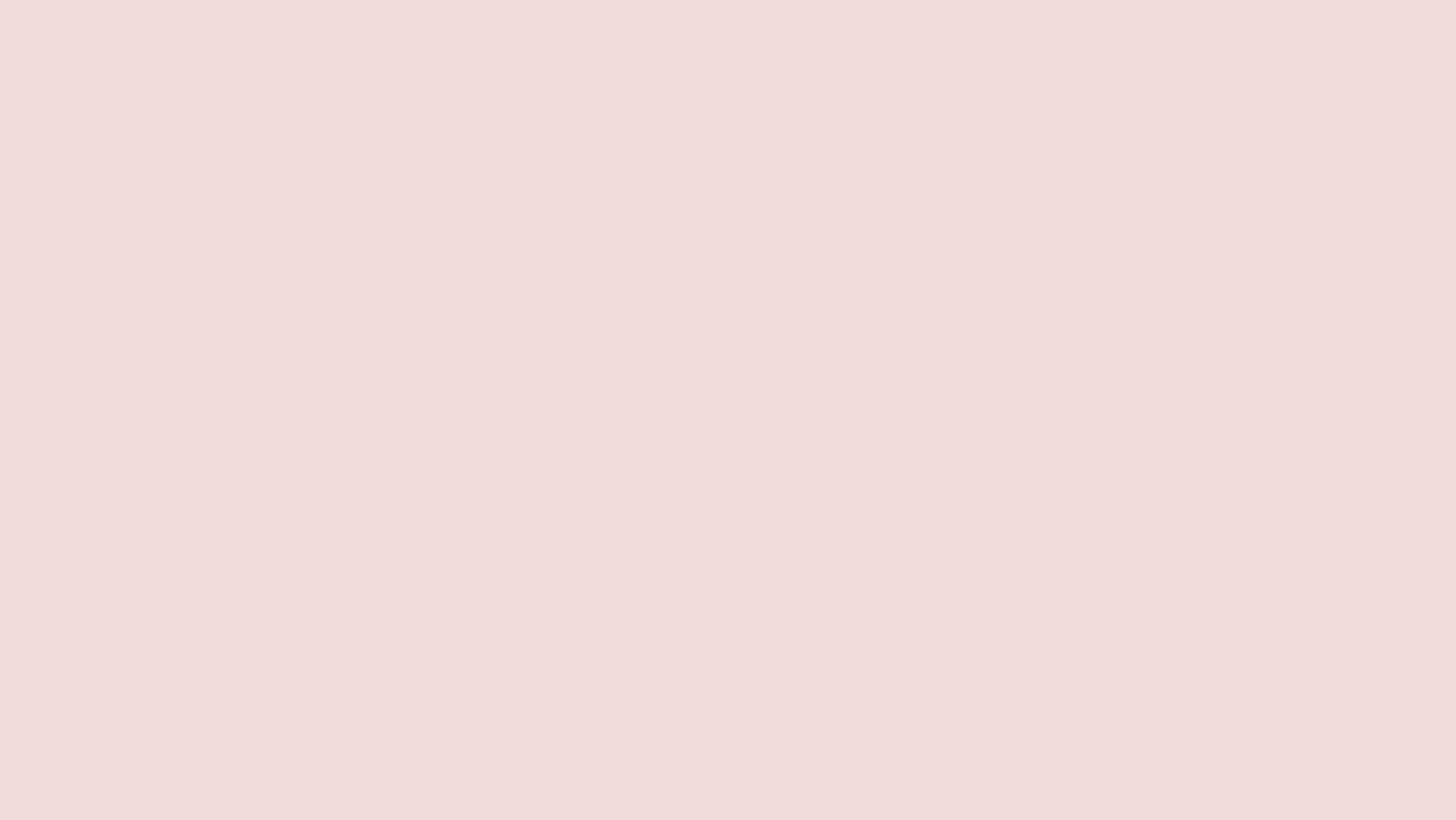 Отдых, спортивно-оздоровительные мероприятия.Профсоюзный комитет совместно с администрацией проводит работу по организации отдыха, спортивных и оздоровительных мероприятий.Проведение спартакиады трудящихсяСдача норм ГТОВыделение материальной помощи  на самостоятельное оздоровление Концерт, посвященный Дню Учителя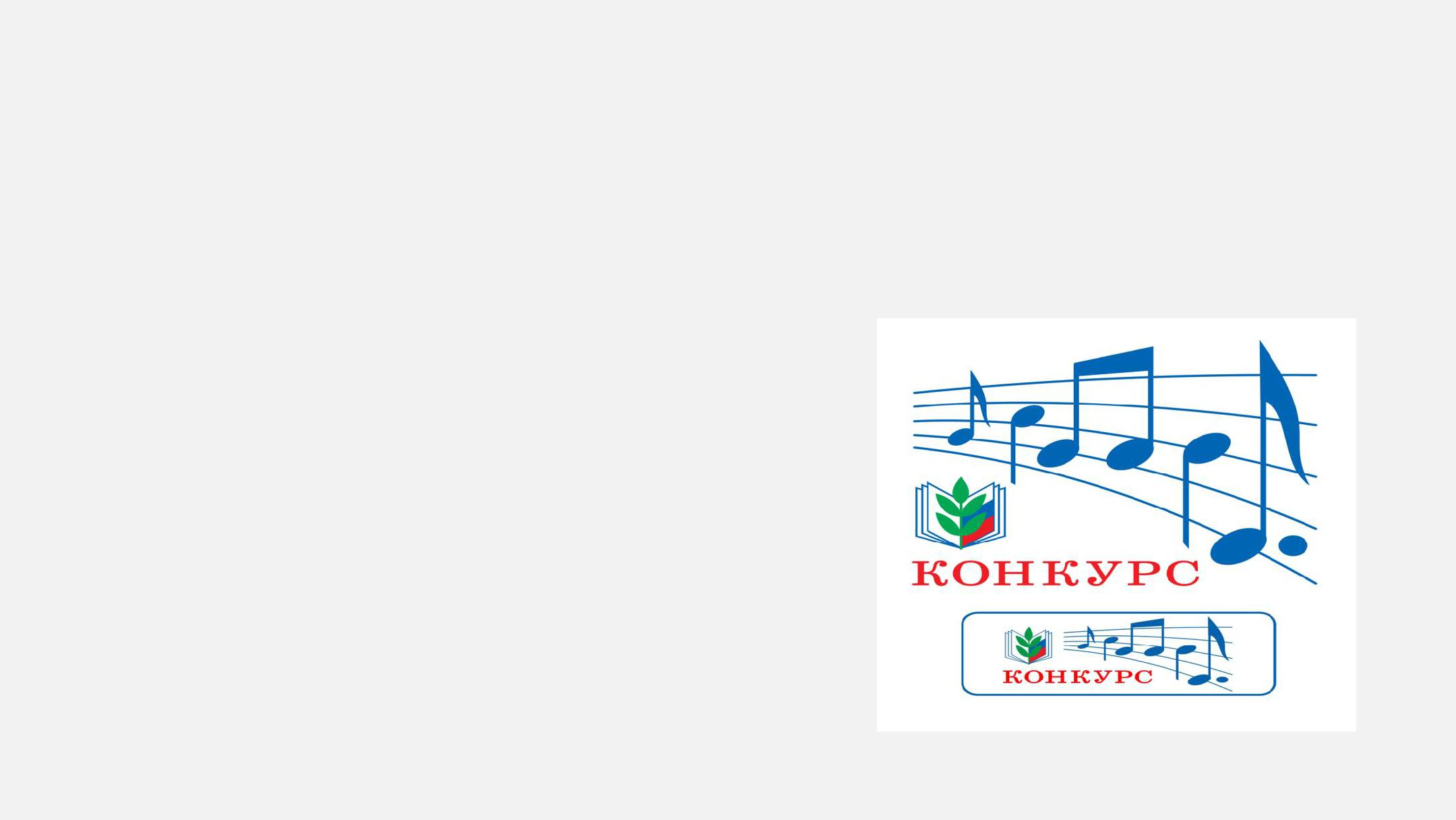 Участие  в конкурсах.Члены ППО МБОУ СОШ №4 постоянно являются участниками конкурсов, проводимых  с  целью повышения престижа педагога, раскрытияпрофессионального мастерства.Наши педагоги приняли участие в конкурсе профессионального мастерства «Учитель года»- участник Привалова Инесса Зорьевна.«Психолог года» –  победитель Нырова Любовь Юрьевна.Участники профессиональных конкурсов награждены денежными премиями от городской профсоюзной организации.К Дню учителя 10 педагогов были отмечены грамотами городского комитете профсоюза и начальника управления образования. Ветеранам труда вручены памятные открытки и цветы. Оказание материальной помощи.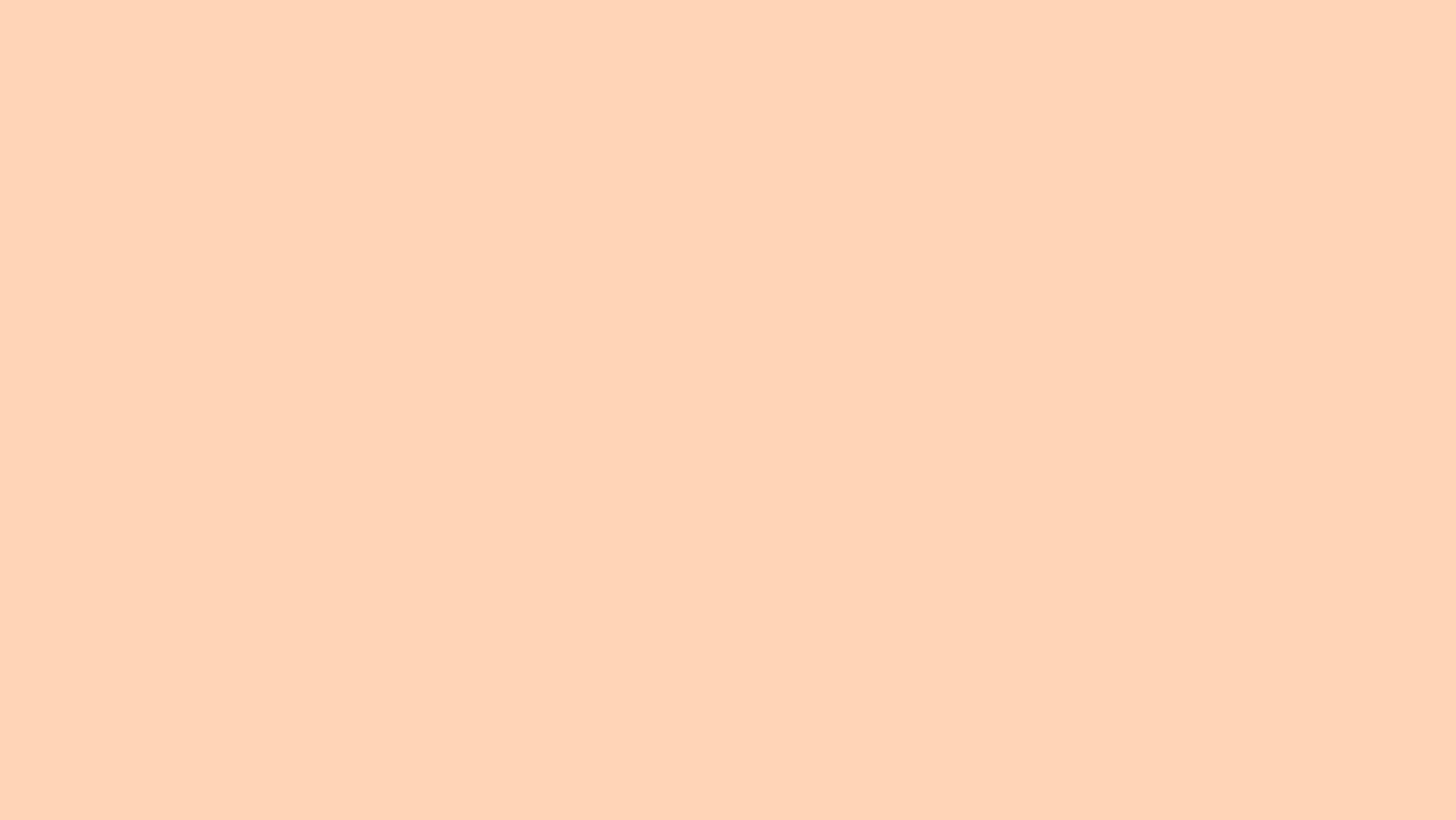 Первичной профсоюзной организацией постоянно ведется работа по материальной поддержке своих членов.За отчетный период материальная помощь получили:На лечение и приобретение дорогостоящих лекарств – 3 человека,связи с тяжелым материальным положением – 6 человек.Участие в шествиях, митингах,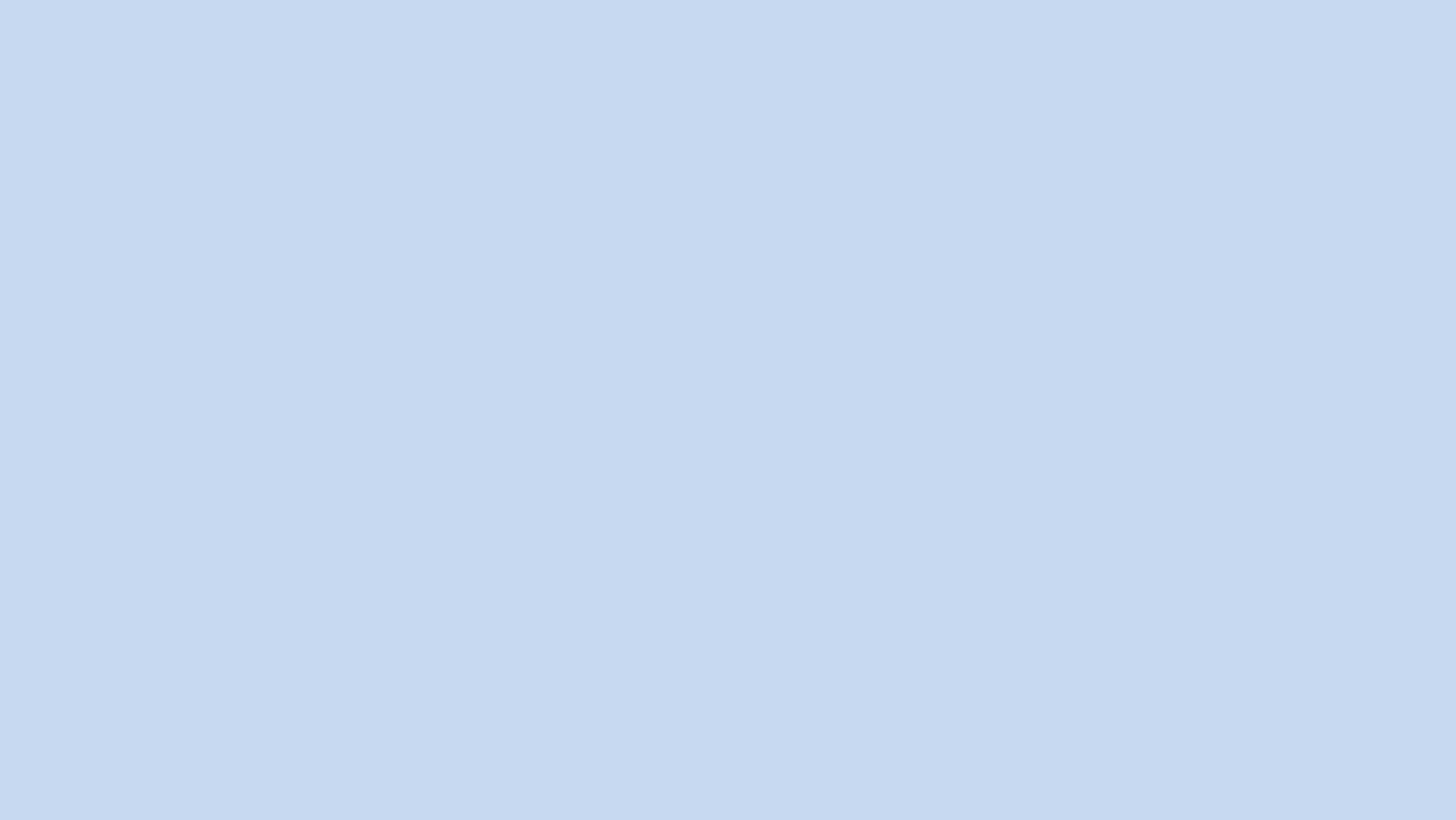 демонстрациях.Наша Профсоюзная организация имеет активную жизненную позицию, выражает солидарность и поддержку общественным движениям, выступающим в защиту прав работников, участвует в массовых мероприятиях, митингах демонстрациях (в первомайской демонстрации, торжественном митинге в День народного единства, параде победы 9 МАЯ, акции «Бессмертный полк» и других праздничных городских мероприятиях) Задачи на 2019 год, перспективы развития.реализация уставных задач профсоюза по представительству и защите социально-трудовых прав и профессиональных интересов работников школы;координация действий членов Профсоюза для достижения общих целей профсоюзной организации;профсоюзный контроль за соблюдением в школе законодательства о труде и охране труда;улучшение материального положения, укрепление здоровья и повышение жизненного уровня работников;информационное обеспечение членов Профсоюза, разъяснение мер, принимаемых Профсоюзом по реализации уставных целей и задач;организация приема в Профсоюз и учет членов Профсоюза, осуществление организационных мероприятий по повышению мотивации профсоюзного членства.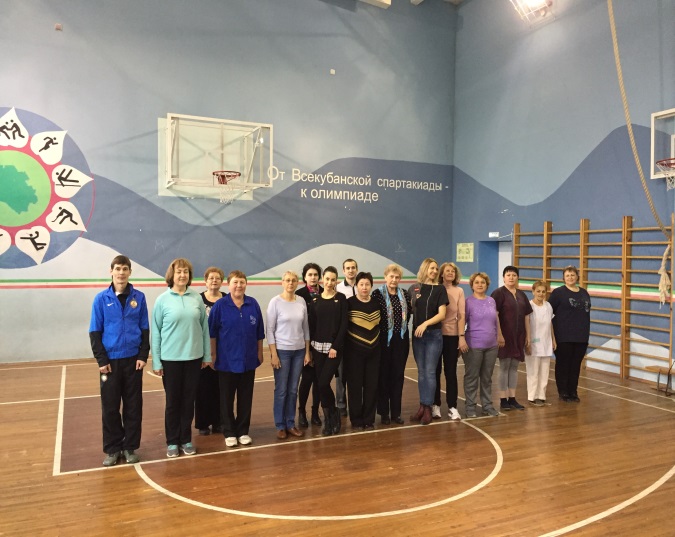 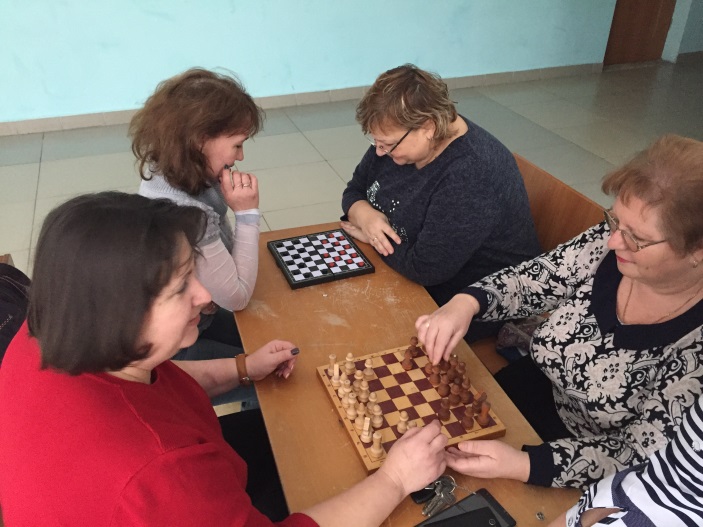 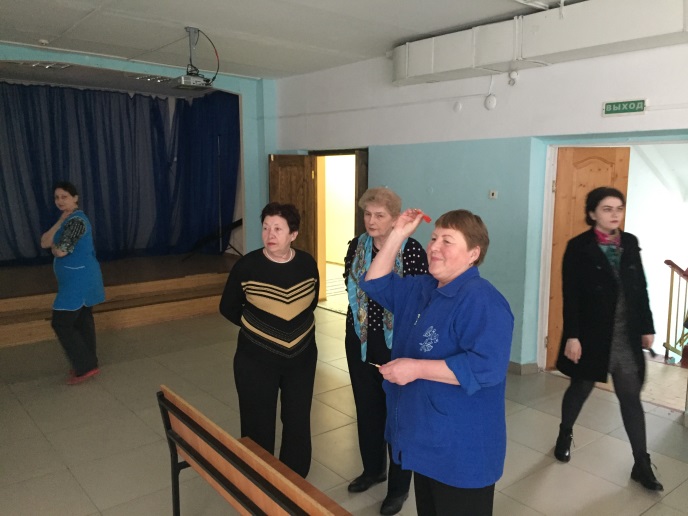 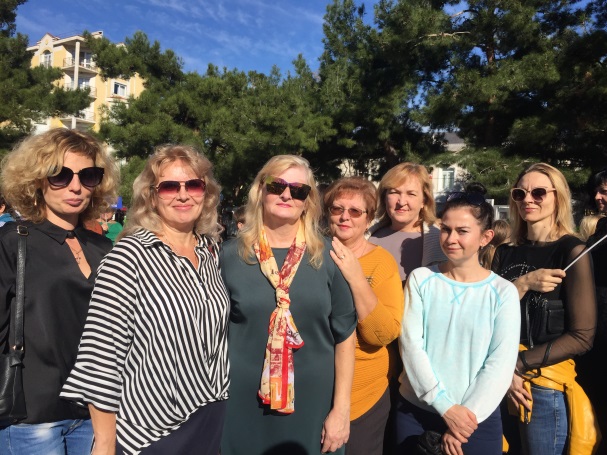 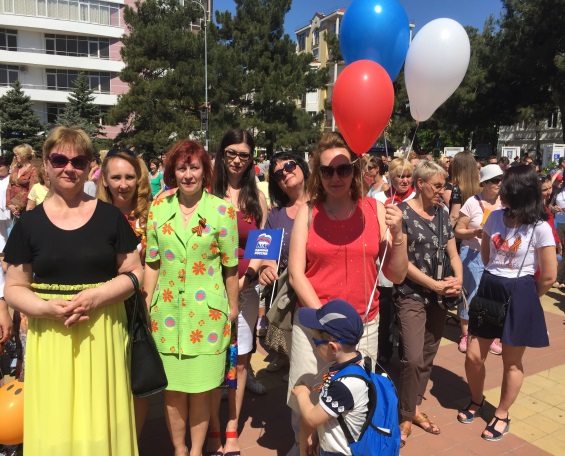 